Тема урока: Расстояние между параллельными прямыми Класс: 7Цели: Образовательная: создать условия для развития умений решать текстовые задачи с помощью уравнений;Развивающая: создать условия для развития творческих способностей учащихся, коммуникативных навыков;Воспитательная: создать условия для воспитания культуры коллективной работыОрганизационный моментПроверка д/зАктуализация знанийМотивационный этап (целеполагание)Усвоение новых знанийПервичная проверка пониманияФизкультминуткаЗакрепление знанийКонтроль и самопроверка знанийПодведение итоговИнформация о д/зРефлексияХод урокаОрганизационный момент-Здравствуйте ребята. Сегодня на нашем уроке присутствуют гости. Но это не должно нас отвлекать или смущать. Мы с вами работаем будто сейчас есть только мы и геометрия.Проверка д/зПеред началом урока вы сверили свое домашнее задание с заготовкой, которую я разместила на доске. Есть ли вопросы? Все было понятно? (Молодцы)3.        Актуализация знаний- Для того, чтобы начать работу по новой теме, давайте вспомним основные понятия, которые нам сегодня пригодятся в работе.  У каждого на парте есть карточки с утверждениями, вам необходимо из двух утверждений выбрать одно правильное, которое мы положим в папку «Знаний» (на доске).- Все ли согласны с утверждениями, которые попали в папку? (Отлично)Мотивационный этап (целеполагание)Практическое задание:- У меня для вас есть очень важное задание.    - Представьте, что мы находимся в поле, через поле проходит дорога. Нам нужно выйти на дорогу. Давайте изобразим математическую модель ситуации.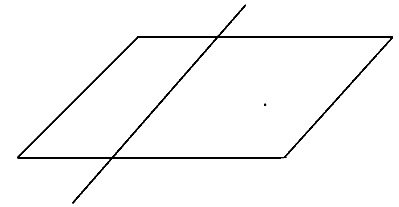 (Вместо поля, можно взять плоскость, дорога-прямая, а себя обозначим точкой)Скажите, вы заметили интересную особенность данного рисунка? (нет)Можем ли мы фигурам на рисунке дать определение? (нет) правильно, здесь геометрические фигуры, которые не имеют определения)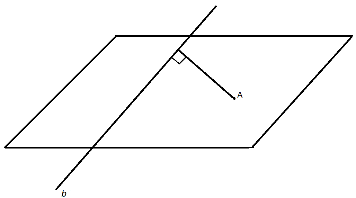 - Давайте проведем траекторию нашего движения к дороге. Как вы думаете, что будет являться расстоянием от точки до прямой? (перпендикуляр, опущенный из этой точки к прямой) (Умницы)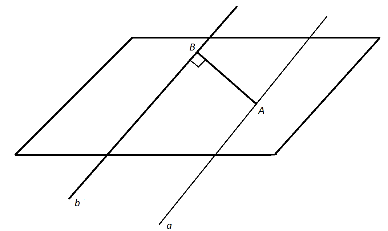        - А сколько можно провести прямых через точку А? (много)       - А прямых параллельных прямой b? (одну)       - Проведем через точку A прямую .       - Отрезок AB для прямых a и b чем будет являться?         (расстоянием)       - Вы уже поняли какая тема нашего урока? Давайте ее                               сформулируем: Давайте подумаем, что  мы должны узнать сегодня, чему научиться?- если мы ввели новое понятие, нам нужно сформулировать определение. 1. Узнать, что называют расстоянием между параллельными прямыми.-если дано какое-то понятие нужно узнать свойство(теорему)2. Изучить свойство (теорему)-все узнали, как закрепить полученные знания?3. Научиться решать задачи используя новые знания. Усвоение новых знаний-Вернемся к рисунку и сформулируем определение расстояние между параллельными прямыми.- Расстоянием между параллельными прямыми называется расстояние от точки одной из этих прямых до другой прямой (Давайте посмотрим какое определение нам предлагает учебник). Ребенок читает определение.- Всем понятно определение? - Как вы думаете, если я возьму точку на другой прямой (этот же рисунок) и проведу расстояние между параллельными прямыми, оно будет различно? (Нет/да) 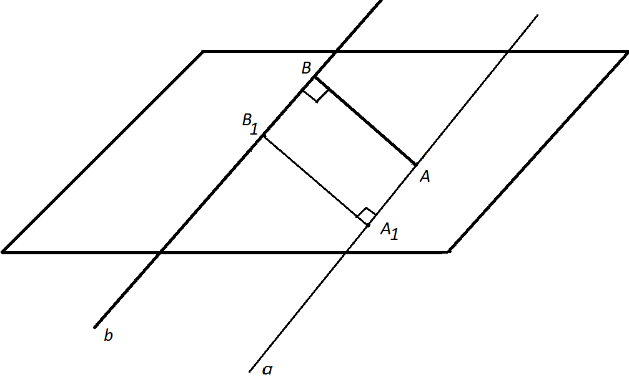 -давайте докажем это.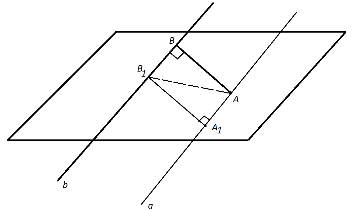 -Какие есть идеи?- Как можно доказать равенство отрезков?-Можем ли мы разделить четырехугольник на несколько фигур? (да)-Каких? Как? (треугольники)-Какие это треугольники? (прямоугольные)- Можем ли мы доказать равенство фигур? (да)-Если я докажу равенство фигур, могу ли я сделать вывод что отрезки будут равны?          Что мы знаем про равные фигуры и равные           соответствующие элементы?                   (В равных треугольниках соответствующие элементы равны)-Итак , у  меня есть две параллельные прямые(по построению), чем является отрезок AB1 относительно этих двух параллельных прямых?(секущей)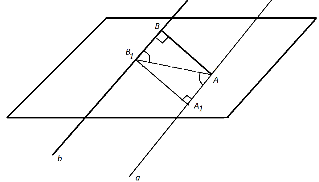 -Образовались углы, как они называются? (внутренними накрест лежащими)-Какое свойство мы знаем про эти углы при параллельных прямых и секущей? При параллельных прямых и секущей, внутренние накрест лежащие угла равны, гипотенуза общая.-По какому признаку эти треугольники будут равны? (по гипотенузе и острому углу)- Значит - Давайте сделаем вывод: Любые точки каждой из двух параллельных прямых лежат на одинаковом расстоянии от другой прямой.-Давайте посмотрим как в учебнике записана эта теорема (ребенок читает теорему)(Всем понятна теорема? Все усвоили?)Физкультминутка-Как вы могли заметить по классу размещены карточки с рисунками. Ваша задача найти и назвать номера рисунков, на которых правильно определили расстояние между параллельными прямыми (2,4,6,7).Закрепление знаний- Я раздала вам карточки (подпишите их) вам предлагают определить расстояние между параллельными прямыми. -Поменяйтесь тетрадями и проверьте правильно ли ваш сосед определил. (Вывести на слайд)-Все сделали правильно? Вопросы есть? Контроль и самопроверка знаний-Следующие задание, которое мы будем выполнять - из учебника номер 247. Записываем в тетради задание (и на доске) делаем рисунок, записываем, что нам дано, что необходимо найти и решение задачи. Кто желает пойти к доске? (выбрать учащегося)9. Контроль и самопроверка -У всех получилась задача? Есть ли трудности? Проверьте. (Молодцы)          9.     Подведение итогов- Мы в начале урока заполняли с вами папку «Знаний». Давайте дополним ее материалом, который мы узнали сегодня. Вам снова нужно выбрать правильное понятие и дополнить папку.Информация о д/з- Вот и подходит к концу наш урок, а значит пора определиться с домашним заданием. Для того, что вы дома еще раз закрепили теоретические знания предлагаю выполнить задания по QR коду. В дневники записываем  §26,  № 249.Рефлексия-Я раздам вам карточки в которых записано начало предложения, вам необходимо его дописать… а желающие поделятся со всеми Спасибо за урок, Вы молодцы!